The Nottingham Emmanuel School – Science Curriculum Map (2022-2023)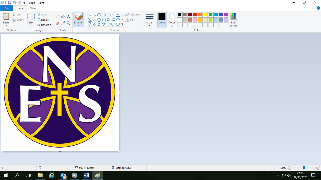 YEAR 7Year 8Year 9Intent statementIntent statementThe science curriculum at Emmanuel will provide students with the new knowledge needed to navigate the modern world. This will allow our students to develop their scientific literacy which will enable them to make informed decisions. This will empower and equip our students to be good role models, who are mindful of the word around them and give them the skills to make meaningful contributions to society. We aim to remove barriers to learning through raising aspirations via an inclusive and diverse curriculum for all students.The science curriculum at Emmanuel will provide students with the new knowledge needed to navigate the modern world. This will allow our students to develop their scientific literacy which will enable them to make informed decisions. This will empower and equip our students to be good role models, who are mindful of the word around them and give them the skills to make meaningful contributions to society. We aim to remove barriers to learning through raising aspirations via an inclusive and diverse curriculum for all students.The science curriculum at Emmanuel will provide students with the new knowledge needed to navigate the modern world. This will allow our students to develop their scientific literacy which will enable them to make informed decisions. This will empower and equip our students to be good role models, who are mindful of the word around them and give them the skills to make meaningful contributions to society. We aim to remove barriers to learning through raising aspirations via an inclusive and diverse curriculum for all students.The science curriculum at Emmanuel will provide students with the new knowledge needed to navigate the modern world. This will allow our students to develop their scientific literacy which will enable them to make informed decisions. This will empower and equip our students to be good role models, who are mindful of the word around them and give them the skills to make meaningful contributions to society. We aim to remove barriers to learning through raising aspirations via an inclusive and diverse curriculum for all students.The science curriculum at Emmanuel will provide students with the new knowledge needed to navigate the modern world. This will allow our students to develop their scientific literacy which will enable them to make informed decisions. This will empower and equip our students to be good role models, who are mindful of the word around them and give them the skills to make meaningful contributions to society. We aim to remove barriers to learning through raising aspirations via an inclusive and diverse curriculum for all students.The science curriculum at Emmanuel will provide students with the new knowledge needed to navigate the modern world. This will allow our students to develop their scientific literacy which will enable them to make informed decisions. This will empower and equip our students to be good role models, who are mindful of the word around them and give them the skills to make meaningful contributions to society. We aim to remove barriers to learning through raising aspirations via an inclusive and diverse curriculum for all students.The science curriculum at Emmanuel will provide students with the new knowledge needed to navigate the modern world. This will allow our students to develop their scientific literacy which will enable them to make informed decisions. This will empower and equip our students to be good role models, who are mindful of the word around them and give them the skills to make meaningful contributions to society. We aim to remove barriers to learning through raising aspirations via an inclusive and diverse curriculum for all students.The science curriculum at Emmanuel will provide students with the new knowledge needed to navigate the modern world. This will allow our students to develop their scientific literacy which will enable them to make informed decisions. This will empower and equip our students to be good role models, who are mindful of the word around them and give them the skills to make meaningful contributions to society. We aim to remove barriers to learning through raising aspirations via an inclusive and diverse curriculum for all students.The science curriculum at Emmanuel will provide students with the new knowledge needed to navigate the modern world. This will allow our students to develop their scientific literacy which will enable them to make informed decisions. This will empower and equip our students to be good role models, who are mindful of the word around them and give them the skills to make meaningful contributions to society. We aim to remove barriers to learning through raising aspirations via an inclusive and diverse curriculum for all students.The science curriculum at Emmanuel will provide students with the new knowledge needed to navigate the modern world. This will allow our students to develop their scientific literacy which will enable them to make informed decisions. This will empower and equip our students to be good role models, who are mindful of the word around them and give them the skills to make meaningful contributions to society. We aim to remove barriers to learning through raising aspirations via an inclusive and diverse curriculum for all students.The science curriculum at Emmanuel will provide students with the new knowledge needed to navigate the modern world. This will allow our students to develop their scientific literacy which will enable them to make informed decisions. This will empower and equip our students to be good role models, who are mindful of the word around them and give them the skills to make meaningful contributions to society. We aim to remove barriers to learning through raising aspirations via an inclusive and diverse curriculum for all students.The science curriculum at Emmanuel will provide students with the new knowledge needed to navigate the modern world. This will allow our students to develop their scientific literacy which will enable them to make informed decisions. This will empower and equip our students to be good role models, who are mindful of the word around them and give them the skills to make meaningful contributions to society. We aim to remove barriers to learning through raising aspirations via an inclusive and diverse curriculum for all students.Diversity across the curriculumDiversity across the curriculumOur curriculum represents the diversity of our students by promoting science as accessible to all. We will use inclusive language, images and texts and promote scientific role models that represent the diversity of our school community. We will deliver the science curriculum with an awareness of the different religious beliefs of our students whilst being mindful of any unconscious bias.Our curriculum represents the diversity of our students by promoting science as accessible to all. We will use inclusive language, images and texts and promote scientific role models that represent the diversity of our school community. We will deliver the science curriculum with an awareness of the different religious beliefs of our students whilst being mindful of any unconscious bias.Our curriculum represents the diversity of our students by promoting science as accessible to all. We will use inclusive language, images and texts and promote scientific role models that represent the diversity of our school community. We will deliver the science curriculum with an awareness of the different religious beliefs of our students whilst being mindful of any unconscious bias.Our curriculum represents the diversity of our students by promoting science as accessible to all. We will use inclusive language, images and texts and promote scientific role models that represent the diversity of our school community. We will deliver the science curriculum with an awareness of the different religious beliefs of our students whilst being mindful of any unconscious bias.Our curriculum represents the diversity of our students by promoting science as accessible to all. We will use inclusive language, images and texts and promote scientific role models that represent the diversity of our school community. We will deliver the science curriculum with an awareness of the different religious beliefs of our students whilst being mindful of any unconscious bias.Our curriculum represents the diversity of our students by promoting science as accessible to all. We will use inclusive language, images and texts and promote scientific role models that represent the diversity of our school community. We will deliver the science curriculum with an awareness of the different religious beliefs of our students whilst being mindful of any unconscious bias.Our curriculum represents the diversity of our students by promoting science as accessible to all. We will use inclusive language, images and texts and promote scientific role models that represent the diversity of our school community. We will deliver the science curriculum with an awareness of the different religious beliefs of our students whilst being mindful of any unconscious bias.Our curriculum represents the diversity of our students by promoting science as accessible to all. We will use inclusive language, images and texts and promote scientific role models that represent the diversity of our school community. We will deliver the science curriculum with an awareness of the different religious beliefs of our students whilst being mindful of any unconscious bias.Our curriculum represents the diversity of our students by promoting science as accessible to all. We will use inclusive language, images and texts and promote scientific role models that represent the diversity of our school community. We will deliver the science curriculum with an awareness of the different religious beliefs of our students whilst being mindful of any unconscious bias.Our curriculum represents the diversity of our students by promoting science as accessible to all. We will use inclusive language, images and texts and promote scientific role models that represent the diversity of our school community. We will deliver the science curriculum with an awareness of the different religious beliefs of our students whilst being mindful of any unconscious bias.Our curriculum represents the diversity of our students by promoting science as accessible to all. We will use inclusive language, images and texts and promote scientific role models that represent the diversity of our school community. We will deliver the science curriculum with an awareness of the different religious beliefs of our students whilst being mindful of any unconscious bias.Our curriculum represents the diversity of our students by promoting science as accessible to all. We will use inclusive language, images and texts and promote scientific role models that represent the diversity of our school community. We will deliver the science curriculum with an awareness of the different religious beliefs of our students whilst being mindful of any unconscious bias.AUT 1AUT 1AUT 2AUT 2SPR 1SPR 1SPR 2SPR 2SUM 1SUM 1SUM 2SUM 2ear 7Title and objectivesCellsParticle Model and Properties of MatterParticle Model and Properties of MatterEnergy StoresReproductionElements and CompoundsElements and CompoundsContact ForcesLife DiversityChemical ReactionsChemical ReactionsGravity, Space and Our Solar Systemear 7Core knowledgeCell theoryAdvances in microscopyObserving cellsEukaryotic cells and organelle functionSpecialised cellsUnicellular organisms and diffusionCell division, differentiation and stem cellsSolids, liquids and gasesInvestigating properties of states of matterParticle theory and modelChanges of stateUse of melting and boiling point to determine stateDiffusionDensitySolids, liquids and gasesInvestigating properties of states of matterParticle theory and modelChanges of stateUse of melting and boiling point to determine stateDiffusionDensityFood and fuelsEnergy storesTransferring energyEnergy and powerWork, energy and machinesEnergy resourcesGenerating electricityDomestic fuel bills, fuel uses and costsRenewable energyReproductive organsGametesFertilisation and implantationGestation and birthMaternal lifestyleMenstrual cycle (not including hormones)Elements, compounds and mixturesChemical symbols and formulaeMaking compoundsElements, compounds and mixturesChemical symbols and formulaeMaking compoundsContact forcesForce arrowsScalars, vectors and measuring forcesDrag and frictionBalanced and unbalanced forcesInvestigating squashing and stretchingHooke’s lawGeneticsChromosomes genes and DNAHistory of DNA discoveryVariation between species and individualsVariation driving natural selectionMaintaining biodiversityChemical and physical changesRearrangement of atoms in chemical reactionsWord equationsBalanced symbol equationsConservation of massAcids and AlkalisNeutralisationMetal reactivity seriesDisplacement reactionsTesting for carbon dioxide, hydrogen and oxygenChemical and physical changesRearrangement of atoms in chemical reactionsWord equationsBalanced symbol equationsConservation of massAcids and AlkalisNeutralisationMetal reactivity seriesDisplacement reactionsTesting for carbon dioxide, hydrogen and oxygenThe EarthThe night skySeasonsSolar systemThe SunGravity, mass and weightear 7SkillsUsing a light MicroscopesMaking microscope slides Line graphsUsing thermometersNegative numbersPractical laboratory skillsExperiment designLine graphsUsing thermometersNegative numbersPractical laboratory skillsExperiment designUsing formulaInterpreting dataChemical equationsUsing Bunsen burnersChemical equationsUsing Bunsen burnersSimple calculationsResultant forcesGraph drawingData analysis Graphical display of collected dataSurvey design and biasBalancing equationsMaking observations from practical investigationBalancing equationsMaking observations from practical investigationFormulasHandling large numbersear 7Covid recoveryFocus on practical skills as students have missed a key part of their development in this areaFocus on practical skills as students have missed a key part of their development in this areaFocus on practical skills as students have missed a key part of their development in this areaFocus on practical skills as students have missed a key part of their development in this areaFocus on practical skills as students have missed a key part of their development in this areaFocus on practical skills as students have missed a key part of their development in this areaFocus on practical skills as students have missed a key part of their development in this areaFocus on practical skills as students have missed a key part of their development in this areaFocus on practical skills as students have missed a key part of their development in this areaFocus on practical skills as students have missed a key part of their development in this areaFocus on practical skills as students have missed a key part of their development in this areaFocus on practical skills as students have missed a key part of their development in this areaear 7CareersContext of units linked to employment opportunities.Colour Chemistry – Newcastle University – Presentation in the hall. Links learning to everyday applications of chemistry.Urban nature trip to Wollaton. Pond dipping and ecology. Context of units linked to employment opportunities.Colour Chemistry – Newcastle University – Presentation in the hall. Links learning to everyday applications of chemistry.Urban nature trip to Wollaton. Pond dipping and ecology. Context of units linked to employment opportunities.Colour Chemistry – Newcastle University – Presentation in the hall. Links learning to everyday applications of chemistry.Urban nature trip to Wollaton. Pond dipping and ecology. Context of units linked to employment opportunities.Colour Chemistry – Newcastle University – Presentation in the hall. Links learning to everyday applications of chemistry.Urban nature trip to Wollaton. Pond dipping and ecology. Context of units linked to employment opportunities.Colour Chemistry – Newcastle University – Presentation in the hall. Links learning to everyday applications of chemistry.Urban nature trip to Wollaton. Pond dipping and ecology. Context of units linked to employment opportunities.Colour Chemistry – Newcastle University – Presentation in the hall. Links learning to everyday applications of chemistry.Urban nature trip to Wollaton. Pond dipping and ecology. Context of units linked to employment opportunities.Colour Chemistry – Newcastle University – Presentation in the hall. Links learning to everyday applications of chemistry.Urban nature trip to Wollaton. Pond dipping and ecology. Context of units linked to employment opportunities.Colour Chemistry – Newcastle University – Presentation in the hall. Links learning to everyday applications of chemistry.Urban nature trip to Wollaton. Pond dipping and ecology. Context of units linked to employment opportunities.Colour Chemistry – Newcastle University – Presentation in the hall. Links learning to everyday applications of chemistry.Urban nature trip to Wollaton. Pond dipping and ecology. Context of units linked to employment opportunities.Colour Chemistry – Newcastle University – Presentation in the hall. Links learning to everyday applications of chemistry.Urban nature trip to Wollaton. Pond dipping and ecology. Context of units linked to employment opportunities.Colour Chemistry – Newcastle University – Presentation in the hall. Links learning to everyday applications of chemistry.Urban nature trip to Wollaton. Pond dipping and ecology. Context of units linked to employment opportunities.Colour Chemistry – Newcastle University – Presentation in the hall. Links learning to everyday applications of chemistry.Urban nature trip to Wollaton. Pond dipping and ecology. Intent statementIntent statementThe science curriculum at Emmanuel will provide students with the new knowledge needed to navigate the modern world. This will allow our students to develop their scientific literacy which will enable them to make informed decisions. This will empower and equip our students to be good role models, who are mindful of the word around them and give them the skills to make meaningful contributions to society. We aim to remove barriers to learning through raising aspirations via an inclusive and diverse curriculum for all students.The science curriculum at Emmanuel will provide students with the new knowledge needed to navigate the modern world. This will allow our students to develop their scientific literacy which will enable them to make informed decisions. This will empower and equip our students to be good role models, who are mindful of the word around them and give them the skills to make meaningful contributions to society. We aim to remove barriers to learning through raising aspirations via an inclusive and diverse curriculum for all students.The science curriculum at Emmanuel will provide students with the new knowledge needed to navigate the modern world. This will allow our students to develop their scientific literacy which will enable them to make informed decisions. This will empower and equip our students to be good role models, who are mindful of the word around them and give them the skills to make meaningful contributions to society. We aim to remove barriers to learning through raising aspirations via an inclusive and diverse curriculum for all students.The science curriculum at Emmanuel will provide students with the new knowledge needed to navigate the modern world. This will allow our students to develop their scientific literacy which will enable them to make informed decisions. This will empower and equip our students to be good role models, who are mindful of the word around them and give them the skills to make meaningful contributions to society. We aim to remove barriers to learning through raising aspirations via an inclusive and diverse curriculum for all students.The science curriculum at Emmanuel will provide students with the new knowledge needed to navigate the modern world. This will allow our students to develop their scientific literacy which will enable them to make informed decisions. This will empower and equip our students to be good role models, who are mindful of the word around them and give them the skills to make meaningful contributions to society. We aim to remove barriers to learning through raising aspirations via an inclusive and diverse curriculum for all students.The science curriculum at Emmanuel will provide students with the new knowledge needed to navigate the modern world. This will allow our students to develop their scientific literacy which will enable them to make informed decisions. This will empower and equip our students to be good role models, who are mindful of the word around them and give them the skills to make meaningful contributions to society. We aim to remove barriers to learning through raising aspirations via an inclusive and diverse curriculum for all students.Diversity across the curriculumDiversity across the curriculumOur curriculum represents the diversity of our students by promoting science as accessible to all. We will use inclusive language, images and texts and promote scientific role models that represent the diversity of our school community. We will deliver the science curriculum with an awareness of the different religious beliefs of our students whilst being mindful of any unconscious bias.Our curriculum represents the diversity of our students by promoting science as accessible to all. We will use inclusive language, images and texts and promote scientific role models that represent the diversity of our school community. We will deliver the science curriculum with an awareness of the different religious beliefs of our students whilst being mindful of any unconscious bias.Our curriculum represents the diversity of our students by promoting science as accessible to all. We will use inclusive language, images and texts and promote scientific role models that represent the diversity of our school community. We will deliver the science curriculum with an awareness of the different religious beliefs of our students whilst being mindful of any unconscious bias.Our curriculum represents the diversity of our students by promoting science as accessible to all. We will use inclusive language, images and texts and promote scientific role models that represent the diversity of our school community. We will deliver the science curriculum with an awareness of the different religious beliefs of our students whilst being mindful of any unconscious bias.Our curriculum represents the diversity of our students by promoting science as accessible to all. We will use inclusive language, images and texts and promote scientific role models that represent the diversity of our school community. We will deliver the science curriculum with an awareness of the different religious beliefs of our students whilst being mindful of any unconscious bias.Our curriculum represents the diversity of our students by promoting science as accessible to all. We will use inclusive language, images and texts and promote scientific role models that represent the diversity of our school community. We will deliver the science curriculum with an awareness of the different religious beliefs of our students whilst being mindful of any unconscious bias.AUT 1AUT 2SPR 1SPR 2SUM 1SUM 2Year 8Title and objectivesWorking scientifically and solutionsElectricity (series and parallel) Chemical reactions including endo + exoPlants as organismsAcids and AlkalisMagnetismScience of reproduction (including plants)ForcesEarth & atmosphereSpeed and motionHeat transfersVariation and evolutionYear 8Core knowledgePure and impure substances Mixtures, including dissolving Diffusion in terms of the particle model Separating mixtures: filtration, evaporation, distillation and chromatography Identification of pure substanceselectric current, in circuits, series and parallel circuits, potential difference, battery and bulb ratings; resistance, measured in ohms, as the ratio of potential difference (p.d.) to current differences in resistance between conducting and insulating components (quantitative)chemical reactions as the rearrangement of atoms representing chemical reactions using formulae and equationscombustion, thermal decomposition, oxidation and displacement reactionsenergy changes on changes of state (qualitative) exothermic and endothermic chemical reactions (qualitative).the reactants and products of, photosynthesis, Word equation for photosynthesis Dependence of almost all life on Earth on photosynthetic organisms, Adaptations of leaves for photosynthesis.Defining acids and alkalis in terms of neutralisation reactions The pH scaleIndicators Reactions of acids with metals to produce a salt plus hydrogen Reactions of acids with alkalis to produce a salt plus water What catalysts do.Magnetic poles, attraction and repulsion magnetic fields by plotting with compass, representation by field lines Earth’s magnetism, compass and navigation Magnetic effect of a current, electromagnets, D.C. motors (principles only).Structure and function of the male and female reproductive systems, menstrual cycle (without details of hormones), gametes, fertilisation, gestation and birth, effect of maternal lifestyle on the foetus through the placenta reproduction in plants, including flower structure, wind and insect pollination, fertilisation, seed and fruit formation and dispersal, forces as pushes or pulls, using force arrows, adding forces in one dimension, balanced and unbalanced forces moments forces: associated with deforming objects; forces measured in Newtons, force-extension linear relation; Hooke’s Law work done and energy changes on deformation non-contact forces: gravity, magnets, static electricitythe composition of the Earth the structure of the Earth the rock cycle and the formation of igneous, sedimentary and metamorphic rocks Earth as a source of limited resources and the efficacy of recycling the carbon cycle the composition of the atmosphere the production of carbon dioxide by human activity and the impact on climatespeed and the quantitative relationship between average speed, distance and time (speed = distance ÷ time) the representation of a journey on a distance-time graph relative motion: trains and cars passing one anotherheating and thermal equilibrium: ConductionInsulatorsenergy transfer:genetic information is transmitted from one generation to the next chromosomes, genes and DNA in heredity, differences between speciesthe variation between individuals within a species being continuous or discontinuous, Variation driving natural selection extinction maintaining biodiversity including gene banks Year 8Skills Practical skills – separation techniques, circuitsVariablesExperiment designPractical skills – measuring temperature, chemical reactionsPractical skills – Chemical reactions, gas tests, pH scalePractical skills – Measuring forcesMaths – using and manipulating formulasMaths – using and manipulating formulas, graph analysisPractical skills – measuring temperatureYear 8Covid recoveryFocus on practical skills as students have missed a key part of their development in this areaFocus on practical skills as students have missed a key part of their development in this areaFocus on practical skills as students have missed a key part of their development in this areaFocus on practical skills as students have missed a key part of their development in this areaFocus on practical skills as students have missed a key part of their development in this areaFocus on practical skills as students have missed a key part of their development in this areaYear 8CareersContext of units linked to employment opportunities.Trip to Wollaton to study ecology. Talk from an ecologist on how the skills carried out link to employment. Pond dipping and ecology. Army – STEM ambassadors from the Army focussing on communication and leadership skills in s STEM context.Context of units linked to employment opportunities.Trip to Wollaton to study ecology. Talk from an ecologist on how the skills carried out link to employment. Pond dipping and ecology. Army – STEM ambassadors from the Army focussing on communication and leadership skills in s STEM context.Context of units linked to employment opportunities.Trip to Wollaton to study ecology. Talk from an ecologist on how the skills carried out link to employment. Pond dipping and ecology. Army – STEM ambassadors from the Army focussing on communication and leadership skills in s STEM context.Context of units linked to employment opportunities.Trip to Wollaton to study ecology. Talk from an ecologist on how the skills carried out link to employment. Pond dipping and ecology. Army – STEM ambassadors from the Army focussing on communication and leadership skills in s STEM context.Context of units linked to employment opportunities.Trip to Wollaton to study ecology. Talk from an ecologist on how the skills carried out link to employment. Pond dipping and ecology. Army – STEM ambassadors from the Army focussing on communication and leadership skills in s STEM context.Context of units linked to employment opportunities.Trip to Wollaton to study ecology. Talk from an ecologist on how the skills carried out link to employment. Pond dipping and ecology. Army – STEM ambassadors from the Army focussing on communication and leadership skills in s STEM context.Intent statementIntent statementThe science curriculum at Emmanuel will provide students with the new knowledge needed to navigate the modern world. This will allow our students to develop their scientific literacy which will enable them to make informed decisions. This will empower and equip our students to be good role models, who are mindful of the word around them and give them the skills to make meaningful contributions to society. We aim to remove barriers to learning through raising aspirations via an inclusive and diverse curriculum for all students.The science curriculum at Emmanuel will provide students with the new knowledge needed to navigate the modern world. This will allow our students to develop their scientific literacy which will enable them to make informed decisions. This will empower and equip our students to be good role models, who are mindful of the word around them and give them the skills to make meaningful contributions to society. We aim to remove barriers to learning through raising aspirations via an inclusive and diverse curriculum for all students.The science curriculum at Emmanuel will provide students with the new knowledge needed to navigate the modern world. This will allow our students to develop their scientific literacy which will enable them to make informed decisions. This will empower and equip our students to be good role models, who are mindful of the word around them and give them the skills to make meaningful contributions to society. We aim to remove barriers to learning through raising aspirations via an inclusive and diverse curriculum for all students.The science curriculum at Emmanuel will provide students with the new knowledge needed to navigate the modern world. This will allow our students to develop their scientific literacy which will enable them to make informed decisions. This will empower and equip our students to be good role models, who are mindful of the word around them and give them the skills to make meaningful contributions to society. We aim to remove barriers to learning through raising aspirations via an inclusive and diverse curriculum for all students.The science curriculum at Emmanuel will provide students with the new knowledge needed to navigate the modern world. This will allow our students to develop their scientific literacy which will enable them to make informed decisions. This will empower and equip our students to be good role models, who are mindful of the word around them and give them the skills to make meaningful contributions to society. We aim to remove barriers to learning through raising aspirations via an inclusive and diverse curriculum for all students.The science curriculum at Emmanuel will provide students with the new knowledge needed to navigate the modern world. This will allow our students to develop their scientific literacy which will enable them to make informed decisions. This will empower and equip our students to be good role models, who are mindful of the word around them and give them the skills to make meaningful contributions to society. We aim to remove barriers to learning through raising aspirations via an inclusive and diverse curriculum for all students.The science curriculum at Emmanuel will provide students with the new knowledge needed to navigate the modern world. This will allow our students to develop their scientific literacy which will enable them to make informed decisions. This will empower and equip our students to be good role models, who are mindful of the word around them and give them the skills to make meaningful contributions to society. We aim to remove barriers to learning through raising aspirations via an inclusive and diverse curriculum for all students.The science curriculum at Emmanuel will provide students with the new knowledge needed to navigate the modern world. This will allow our students to develop their scientific literacy which will enable them to make informed decisions. This will empower and equip our students to be good role models, who are mindful of the word around them and give them the skills to make meaningful contributions to society. We aim to remove barriers to learning through raising aspirations via an inclusive and diverse curriculum for all students.The science curriculum at Emmanuel will provide students with the new knowledge needed to navigate the modern world. This will allow our students to develop their scientific literacy which will enable them to make informed decisions. This will empower and equip our students to be good role models, who are mindful of the word around them and give them the skills to make meaningful contributions to society. We aim to remove barriers to learning through raising aspirations via an inclusive and diverse curriculum for all students.The science curriculum at Emmanuel will provide students with the new knowledge needed to navigate the modern world. This will allow our students to develop their scientific literacy which will enable them to make informed decisions. This will empower and equip our students to be good role models, who are mindful of the word around them and give them the skills to make meaningful contributions to society. We aim to remove barriers to learning through raising aspirations via an inclusive and diverse curriculum for all students.The science curriculum at Emmanuel will provide students with the new knowledge needed to navigate the modern world. This will allow our students to develop their scientific literacy which will enable them to make informed decisions. This will empower and equip our students to be good role models, who are mindful of the word around them and give them the skills to make meaningful contributions to society. We aim to remove barriers to learning through raising aspirations via an inclusive and diverse curriculum for all students.The science curriculum at Emmanuel will provide students with the new knowledge needed to navigate the modern world. This will allow our students to develop their scientific literacy which will enable them to make informed decisions. This will empower and equip our students to be good role models, who are mindful of the word around them and give them the skills to make meaningful contributions to society. We aim to remove barriers to learning through raising aspirations via an inclusive and diverse curriculum for all students.Diversity across the curriculumDiversity across the curriculumOur curriculum represents the diversity of our students by promoting science as accessible to all. We will use inclusive language, images and texts and promote scientific role models that represent the diversity of our school community. We will deliver the science curriculum with an awareness of the different religious beliefs of our students whilst being mindful of any unconscious bias.Our curriculum represents the diversity of our students by promoting science as accessible to all. We will use inclusive language, images and texts and promote scientific role models that represent the diversity of our school community. We will deliver the science curriculum with an awareness of the different religious beliefs of our students whilst being mindful of any unconscious bias.Our curriculum represents the diversity of our students by promoting science as accessible to all. We will use inclusive language, images and texts and promote scientific role models that represent the diversity of our school community. We will deliver the science curriculum with an awareness of the different religious beliefs of our students whilst being mindful of any unconscious bias.Our curriculum represents the diversity of our students by promoting science as accessible to all. We will use inclusive language, images and texts and promote scientific role models that represent the diversity of our school community. We will deliver the science curriculum with an awareness of the different religious beliefs of our students whilst being mindful of any unconscious bias.Our curriculum represents the diversity of our students by promoting science as accessible to all. We will use inclusive language, images and texts and promote scientific role models that represent the diversity of our school community. We will deliver the science curriculum with an awareness of the different religious beliefs of our students whilst being mindful of any unconscious bias.Our curriculum represents the diversity of our students by promoting science as accessible to all. We will use inclusive language, images and texts and promote scientific role models that represent the diversity of our school community. We will deliver the science curriculum with an awareness of the different religious beliefs of our students whilst being mindful of any unconscious bias.Our curriculum represents the diversity of our students by promoting science as accessible to all. We will use inclusive language, images and texts and promote scientific role models that represent the diversity of our school community. We will deliver the science curriculum with an awareness of the different religious beliefs of our students whilst being mindful of any unconscious bias.Our curriculum represents the diversity of our students by promoting science as accessible to all. We will use inclusive language, images and texts and promote scientific role models that represent the diversity of our school community. We will deliver the science curriculum with an awareness of the different religious beliefs of our students whilst being mindful of any unconscious bias.Our curriculum represents the diversity of our students by promoting science as accessible to all. We will use inclusive language, images and texts and promote scientific role models that represent the diversity of our school community. We will deliver the science curriculum with an awareness of the different religious beliefs of our students whilst being mindful of any unconscious bias.Our curriculum represents the diversity of our students by promoting science as accessible to all. We will use inclusive language, images and texts and promote scientific role models that represent the diversity of our school community. We will deliver the science curriculum with an awareness of the different religious beliefs of our students whilst being mindful of any unconscious bias.Our curriculum represents the diversity of our students by promoting science as accessible to all. We will use inclusive language, images and texts and promote scientific role models that represent the diversity of our school community. We will deliver the science curriculum with an awareness of the different religious beliefs of our students whilst being mindful of any unconscious bias.Our curriculum represents the diversity of our students by promoting science as accessible to all. We will use inclusive language, images and texts and promote scientific role models that represent the diversity of our school community. We will deliver the science curriculum with an awareness of the different religious beliefs of our students whilst being mindful of any unconscious bias.AUT 1AUT 1AUT 2AUT 2SPR 1SPR 1SPR 2SPR 2SUM 1SUM 1SUM 2SUM 2Year 9Title and objectivesCell BiologyAtomic StructureAtomic StructureHeatingOrganisation 1 Periodic Table Periodic Table Light and SoundOrganisation 2 Bonding and Structures Bonding and Structures ElectricityYear 9Core knowledgeEukaryotes and prokaryotesAnimal and plant cellsCell specialisationCell differentiationMicroscopy RP1Culturing Microorganisms (Biology only) RP2ChromosomesMitosis and the cell cycleStem cellsDiffusionOsmosis RP3Active TransportAtoms and elementsAtomic structure (sub-atomic particles, size and mass of atoms)IsotopesElectronic structureHistory of the atomCompounds and mixturesSeparation techniques (filtration, crystallisation, distillation and chromatography).Atoms and elementsAtomic structure (sub-atomic particles, size and mass of atoms)IsotopesElectronic structureHistory of the atomCompounds and mixturesSeparation techniques (filtration, crystallisation, distillation and chromatography).Heat and TemperatureChanges of StateInvestigating DensityEnergy transfers by conductionEnergy transfers by convectionEnergy Transfers by infrared radiationPractically investigate surfaces emitting heat by infrared radiationInsulators in the homePractical investigating insulatorsPractical Specific Heat CapacityCells, tissues, organs, organ systemsThe digestive systemCarbohydrates, lipids, proteinsEnzymesDevelopment of the periodic tableModern periodic tableMetals and Non-metalsGroup 1 elementsGroup 7 elementsGroup 0 elementsTransition metalsDevelopment of the periodic tableModern periodic tableMetals and Non-metalsGroup 1 elementsGroup 7 elementsGroup 0 elementsTransition metalsLightReflectionReflected ImagesRefractionThe eye and the cameraColourBlood and blood vesselsThe HeartCardiovascular diseaseThe lungsHealth and diseaseCancerPlant tissues, organs and organ systemsTranspirationStates of matterChanging stateFormation of ionsIonic bondingIonic compoundsCovalent bondingSimple molecular substancesPolymersGiant covalent structuresAllotropes of carbonMetallic bondingNanoparticlesUses of nanoparticlesStates of matterChanging stateFormation of ionsIonic bondingIonic compoundsCovalent bondingSimple molecular substancesPolymersGiant covalent structuresAllotropes of carbonMetallic bondingNanoparticlesUses of nanoparticlesRecap series and parallel circuitsSymbols and currentcurrent and chargepotential differenceresistanceLength and resistance RPAohm’s lawNon ohmic conductors RPAresistors in series and parallel RPAYear 9SkillsUse appropriate apparatus to record length and area.Use a microscope to make observations of biological specimens and produce labelled scientific drawings.Carry out calculations using the magnification formulaMake order of magnitude calculations and use standard form – Maths and graph skills•	Use the periodic table to identify elements•	Recording observation•	Practical skills (filtration, crystallisation, distillation and chromatography)•	Use the periodic table to identify elements•	Recording observation•	Practical skills (filtration, crystallisation, distillation and chromatography)Measuring temperature using a thermometerUse scientific theories and explanations to develop hypothesesWriting conclusions:Planning investigations to prove or disprove a hypothesisUse SI unitsTake and record measurementsPresent observations and other data using appropriate methodsMethod writingInterpret graphs Calculate rates of reaction using raw data and graphs. Use appropriate apparatus to record the volumes of liquids, time and pH.Use of qualitative reagents (colour change) to identify biological molecules.•	Writing word and balanced symbol equations•	Graph skills – describing patterns in trends•Recording observations•	Writing word and balanced symbol equations•	Graph skills – describing patterns in trends•Recording observationsDrawing ray diagramsUsing a protractorInterpreting oscilloscope tracesMethod writingUse scientific theories and explanations to develop hypothesesWriting conclusions:Planning investigations to prove or disprove a hypothesisUse SI unitsTake and record measurementsPresent observations and other data using appropriate methodsHeart dissectionPractical skills Stomata count on upper and lower surfaceEvaluate risks related to use of blood products.Carry out rate calculations for blood flowMeasure the rate of transpiration.Use of data to make predictionsGraph skills – analysing melting and boiling point dataDraw diagrams for the formation of ionsDrawing dot and cross diagramsCalculate the surface area to volume ratio.Unit conversionsWriting in standard formUse of data to make predictionsGraph skills – analysing melting and boiling point dataDraw diagrams for the formation of ionsDrawing dot and cross diagramsCalculate the surface area to volume ratio.Unit conversionsWriting in standard formSet up simple circuits from circuit diagrams.Manipulation of equations.Correct use of significant figures and standard formSet up simple circuits from circuit diagramsManipulation of equations.Correct use of significant figures and standard formUse scientific theories and explanations to develop hypothesesTake and record measurementsPlot an appropriate graphRecord your data to an appropriate number of significant figuresSet up circuits from a diagramCarry out practical work & obtain resultsWriting conclusions: Explain the results of practical work and connect them toOhm’s Law.Analysing graphs using gradientsCarry out practical correctly, safely and accurately Make and record observations using a range of apparatus and methods Present observations and other data using appropriate methodsUse SI unitsYear 9Covid recoverySkills focus through spaced retrieval to catch up.Skills focus through spaced retrieval to catch up.Skills focus through spaced retrieval to catch up.Year 9CareersContext of units linked to employment opportunities.Nottingham University STEM – Students go to the University where they take part in workshops showcasing career opportunities in the SETM subjectsContext of units linked to employment opportunities.Nottingham University STEM – Students go to the University where they take part in workshops showcasing career opportunities in the SETM subjectsContext of units linked to employment opportunities.Nottingham University STEM – Students go to the University where they take part in workshops showcasing career opportunities in the SETM subjectsContext of units linked to employment opportunities.Nottingham University STEM – Students go to the University where they take part in workshops showcasing career opportunities in the SETM subjectsContext of units linked to employment opportunities.Nottingham University STEM – Students go to the University where they take part in workshops showcasing career opportunities in the SETM subjectsContext of units linked to employment opportunities.Nottingham University STEM – Students go to the University where they take part in workshops showcasing career opportunities in the SETM subjectsContext of units linked to employment opportunities.Nottingham University STEM – Students go to the University where they take part in workshops showcasing career opportunities in the SETM subjectsContext of units linked to employment opportunities.Nottingham University STEM – Students go to the University where they take part in workshops showcasing career opportunities in the SETM subjectsContext of units linked to employment opportunities.Nottingham University STEM – Students go to the University where they take part in workshops showcasing career opportunities in the SETM subjectsContext of units linked to employment opportunities.Nottingham University STEM – Students go to the University where they take part in workshops showcasing career opportunities in the SETM subjectsContext of units linked to employment opportunities.Nottingham University STEM – Students go to the University where they take part in workshops showcasing career opportunities in the SETM subjectsContext of units linked to employment opportunities.Nottingham University STEM – Students go to the University where they take part in workshops showcasing career opportunities in the SETM subjects